ТЕСТОВЫЕ  ЗАДАНИЯдля школьного этапа Всероссийской олимпиады школьников по технологии 2017/2018 учебного годаНОМИНАЦИЯ  «ТЕХНИКА  И  ТЕХНИЧЕСКОЕ ТВОРЧЕСТВО»10-11 классВРЕМЯ  ПРОВЕДЕНИЯ   TECTA  — 90 МИНУТ1. Техносфера — это ...а.   совокупность   машин  и  механизмов,	созданных   человеком   в результате  научно- технического  прогресса;6. совокупность технических приспособлений, закрепленных на сферической конструкции; в. совокупность элементов окружающего мира, созданных из природных веществ трудом исознательной волей человека и не имеющих аналогов в естественной природе.2.  Законченная   часть   технологического   процесса,   выполняемая   на   одном рабочемместе, называется...а.  технологический переход;6. технологическая операция; в. установ;г. технологический прием.3. Взаимозаменяемость в  машиностроении  — это...а. способность стандартных деталей заменять одна другую;6. способность деталей заменять одна другую с минимальной ручной доработкой;в.  способность	деталей	заменять	одна	другую	с  минимальной	механизированной доработкой;г. определение взаимоотношения между деталями.4. На  каких  станках  производится  обработка  вращающихся заготовок?а. токарных;6. фрезерных; В. сверлильных; г. заточных.В какой из перечисленных  передач не используются шестерни?а. цепная;реечная;В. клиноременная;г. зубчатая;Л-  коническая.б. У какой из передач оси ведущего и ведомого вала не параллельны? а. у цепной;у конической;В. у цилиндрической косозубой; г. у ременной.Для производства биотоплива  используется: а. каменный уголь;6. газ;в. нефть;г. древесные стружки и опилки.8. В стали Ст40 содержится примерно: а. 40% углерода;6. 4% углерода; в. 0,4% углерода; г. 0,04%углерода.9. Какой металл используют при лужении: а. свинец;6. олово; в. медь;г. припой.10.   Отклонения	в   размерах	и  форме  изделия,	при	которых	сохраняется	их работоспособность, называется...а. допуск;6. посадка;в. шероховатость;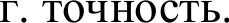 11. Какими из этих свойств не обладает  древесина? а. гибкость;6. твердость; в. Плотность;г.  электропроводность.Определите глубину резания при точении заготовки  диаметром  16  мм  до диаметраl0  мм  за  три прохода.Ответ:  	Укажите  правильный ответ:Определите скорость резания на токарно-винторезном станке, если частота вращения заготовки равна 120 об/мин, а диаметр обрабатываемой заготовки равен 15 мм.Ответ:  	На каком станке осуществляется обработка  конических  поверхностей: а. на фрезерном;6. на токарном;в. на сверлильном; д. на фуговальном.15.	Выберите	правильную	последовательность	выполнения	технологическихопераций при сверлении металла:а. разметка, накернивание, сверление, зенковка;6. разметка, зенковка, накернивание, сверление; в. разметка, накернивание, зенковка, сверление; г. сверление,  накернивание,  зенковка, разметка.16. Датчик автоматического  устройства а. играет роль исполнительного органа;6. усиливает входные сигналы;в. преобразует входные воздействия в электрический сигнал.17. Постоянный электрический ток  можно  увеличить  (усилить)  с помощью: а. резистора;6. транзистора;в. трансформатора; г. диода.18. При замыкании  ключа  в цепи, содержащей  три лампы, лампа Лz будет гореть: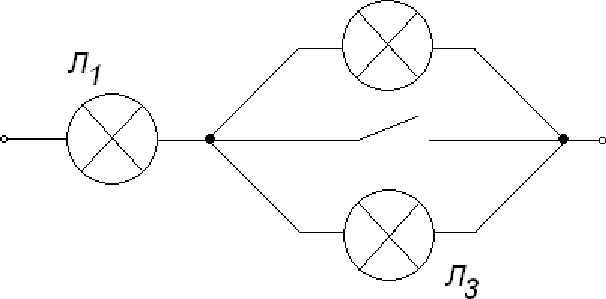 а. ярче;6. погаснет;в. будет гореть без изменений; г. будет гореть более тускло.19. Правильно нанесены размеры на: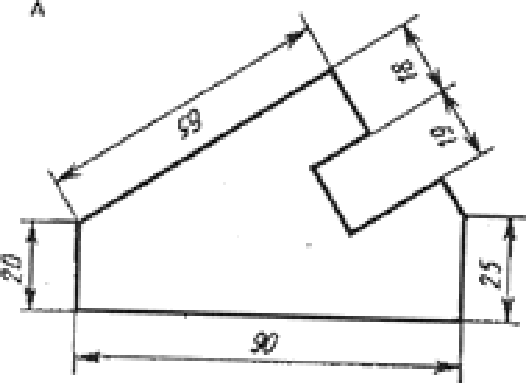 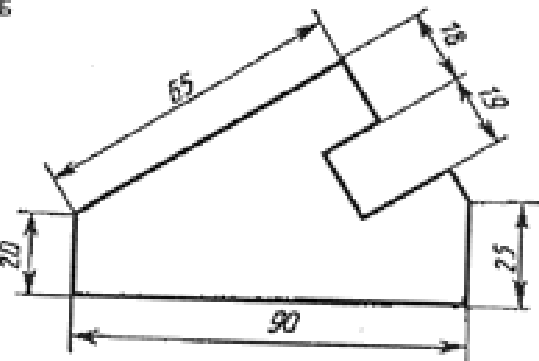 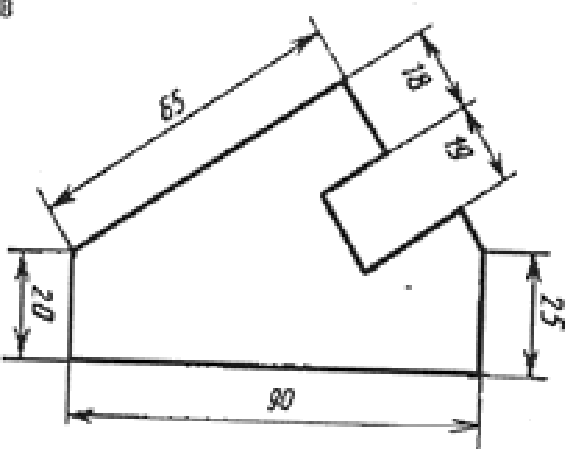 а. на рисунке А;6. на рисунке Б; в. на рисунке В;г. на всех рисунках правильно;д. на всех рисунках неправильно.20. На сборочных  чертежах номер позиции присваивается:а. каждой детали, независимо от того сколько раз одна и та же деталь повторяется в изделии;6. каждой детали, за исключением повторяющихся, которым дается один номер позиции; в. основным деталям, входящим в изделие.21. Какие расходы относятся к постоянным?а. покупка продуктов питания;6. оплата ремонта холодильника; в.  коммунальные платежи;г. покупка подарков к новогодним праздникам.Из  чего  складывается	себестоимость   изделий,   изготовленных  в  школьных мастерских?Ответ:  	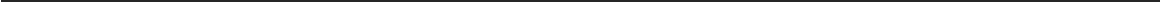 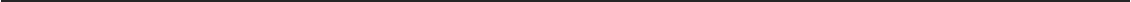 Расставьте по порядку этапы  отделки  стен, от начального  до конечного: А — покраскаБ — шпатлевание В — грунтованиеГ — оштукатуривание Д — выравниваниеДля получения квалификации техника  или  мастера  надо получить  образование  в... а. лицее;6. институте;в. университете; г. колледже.25. Выбор темы проектной  работы  основывается  на... а.  сформулированной проблеме;6. желании учащихся; в. пожелании учителя;г. всего вышеперечисленного.26.  Творческое задание.Для изготовления изделия с элементами прорезной  ажурной  резьбы: а. выберите материал и обоснуйте свой выбор;6. выберите размеры заготовки;в. изобразите эскиз изделия и проставьте размеры изделия;г. укажите порядок изготовления изделия и необходимое оборудование и инструменты на технологической  карте;д. укажите возможность украшения изделия.4